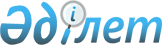 Қазақстан Республикасы Үкіметінің 1998 жылғы 31 желтоқсандағы N 1384 қаулысына толықтыру енгізу туралы
					
			Күшін жойған
			
			
		
					Қазақстан Республикасы Үкіметінің Қаулысы 2000 жылғы 29 наурыз N 454. Күші жойылды - ҚР Үкіметінің 2007 жылғы 30 маусымдағы N 553 қаулысымен      Ескерту. Күші жойылды - ҚР Үкіметінің 30.06.2007 N 553 қаулысымен.

     Қазақстан Республикасының Үкіметі қаулы етеді: 

     1. "Қазақстан Республикасында бірыңғай ақпараттық кеңістікті қалыптастыру жөніндегі жұмыс пен мемлекеттік мекемелерді ақпараттандыру процестерін үйлестіру туралы" Қазақстан Республикасы Үкіметінің 1998 жылғы 31 желтоқсандағы N 1384  қаулысына (Қазақстан Республикасының ПҮАЖ-ы, 1998 ж., N 50, 473-құжат) мынадай толықтыру енгізілсін: 

     Бірыңғай ақпараттық кеңістікті қалыптастыру жөніндегі жұмыс пен мемлекеттік мекемелерді ақпараттандыру процестерін үйлестіру жөніндегі комиссияның құрамына енгізілсін:      Жандосов             - "KEGOC" ашық акционерлік 

     Ораз Әлиұлы            қоғамының президенті, 

                            төрағаның орынбасары болып 

                            (келісім бойынша).           2. Осы қаулы қол қойылған күнінен бастап күшіне енеді.            Қазақстан Республикасы 

     Премьер-Министрінің 

     бірінші орынбасары 
					© 2012. Қазақстан Республикасы Әділет министрлігінің «Қазақстан Республикасының Заңнама және құқықтық ақпарат институты» ШЖҚ РМК
				